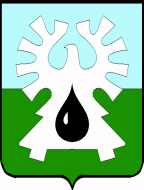 МУНИЦИПАЛЬНОЕ ОБРАЗОВАНИЕ ГОРОД УРАЙХанты-Мансийский автономный округ - ЮграАдминистрация ГОРОДА УРАЙСанитарно-противоэпидемическая комиссияВЫПИСКА ИЗ ПРОТОКОЛАВнеочередного заседания санитарно-противоэпидемической комиссиипри администрации города Урай19.04.2018г. 											    № 7	ПОВЕСТКА ДНЯ:Об эпидситуации по ОРВИ и гриппу среди взрослого и детского населения в городе Урай  (Бессонов К.В., Гелеван Н.Ю.).Исполнение постановления администрации города Урай от 05.02.2018 № 227 «О введении ограничительных мероприятий (карантина) по гриппу и острым респираторным вирусным инфекциям  на территории муниципального образования город Урай» (в ред. от 12.04.2018).Исполнение  решение СПЭК №6 от 12.04.2018 (Гайсина А.П., Гайдукова С.В., Архипов В.В.)Решили:  Продлить приостановленный образовательный процесс во всех образовательных организациях, за исключением дошкольных образовательных организаций по  26.04.2018  включительно.Руководителям образовательных организаций, медицинских организаций, аптечных организаций, руководителям организации и предприятий независимо от организационно-правовой формы и формы собственности, индивидуальным предпринимателям обеспечить исполнение постановление администрации города Урай от 05.02.2018 № 227 «О введении ограничительных мероприятий (карантина) по гриппу и острым респираторным вирусным инфекциям  на территории муниципального образования город Урай» (в ред. от 12.04.2018).Срок исполнения: до особого распоряжения Начальнику управления по культуре и социальным вопросам администрации города Урай (Кащеевой У.В.), начальнику управления по физической культуре, спорту и туризму администрации города Урай (Архипову В.В.), начальнику Управления образования и молодежной политики администрации города Урай (Бусовой М.Н.) предоставить исполнение п. 4 протокола 6  от 12.04.2018 заседания санитарно-противоэпидемической комиссии при администрации города Урай.Срок исполнения: до 15.00 часов 20.04.2018Проведение массовых спортивных, культурных, зрелищных мероприятий в закрытых помещениях на период ограничительных мероприятий (карантина) по гриппу и ОРВИ согласовать с Территориальным отделом Управления Роспотребнадзора по Ханты - Мансийскому автономному округу - Югре в городе Урай и Кондинском районе.Срок исполнения: до особого распоряжения Пресс-службе администрации города Урай (Мокеевой Ю.С.) решение СПЭК от 19.04.2018 года №7  «О продлении ограничительных мероприятий (карантина)» разместить в СМИ.Провести  заседание комиссии в 11.00 часов 26.04.2018 года. Председатель комиссии:                                    	    	                  С.В. Круглова         Председатель комиссии:Председатель комиссии:Круглова С.В.           -заместитель главы города Урай, курирующий направления социальной политикиСекретарь комиссии:Секретарь комиссии:Чугаева Т.Е.              -ведущий специалист службы по поддержке некоммерческих организаций управления по культуре и социальным вопросам администрации города УрайПрисутствовали:Присутствовали:Мешкова Е.В.          -временно исполняющий обязанности начальника Территориального отдела Управления Роспотребнадзора по ХМАО-Югре в городе Урай и Кондинском районе;Бессонов К.В.            -        исполняющий обязанности главного врача бюджетного учреждения Ханты-Мансийского автономного округа – Югры «Урайская городская клиническая больница», заместитель председателя санитарно-противоэпидемической комиссии;Гелеван Н.Ю.            -заведующий детской поликлиники бюджетного учреждения Ханты-Мансийского автономного округа – Югры «Урайская городская клиническая больница»;Гайсина А.П.              -главный специалист отдела образования Управления образования администрации города Урай;Гайдукова С.В.          -исполняющий обязанности начальник управления по культуре и социальным вопросам администрации города УрайАрхипов В.В.            -начальник управления по физической культуре, спорту и туризму администрации города УрайНечаева Е.Э.               -главный специалист-эксперт Территориального отдела Роспотребнадзора по ХМАО-Югре в г. Югорске и Советском районе 